    REPUBLICA MOLDOVA                                                                       РЕСПУБЛИКA МОЛДОВА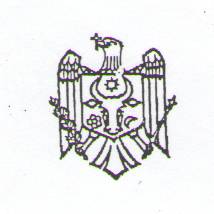               CONSILIUL                                                                                              КОММУНАЛЬНЫЙ      COMUNAL  PUŢINTEI                                                                                  СОВЕТ ПУЦИНТЕЙ                       MD 3554  comuna Puţintei                                                                           МД 3554 коммуна Пуцинтей  Tel. (235) 61-6-36, 61-6-34                                                                               Тел. (235) 61-6-36, 61-6-34       c/f 1007601003312                                                                                              ф/к 1007601003312e-mail: prim-putintei@yandex.ru                                                              э-почта:  prim-putintei@yandex.ru                                                               __________________________________________________________________________________________DECIZIA nr. 10.4din 15 septembrie 2022„Cu privire la abrogarea deciziilor Consiliului local din 02.09.2022”          În temeiul prevederilor art. 12 din Codul Administrativ nr. 116/2018, art. 14, art. 20 alin. (1), art. 38 alin. (5) din Legea nr. 436-XVI din 28.12.2006 privind administraţia publică locală, art. 26 lit. h) din Legea 457/2003 pentru aprobarea Regulamentului-cadru privind constituirea şi funcţionarea consiliilor locale şi raionale, Consiliul comunal Puțintei, DECIDE:Se abrogă deciziile Consiliului local din data de 02.09.2022.       2. Prezenta decizie se include în Registrul de stat al actelor locale, intră in vigoare la data adoptării și poate fi contestată la Judecătoria Orhei (mun. Orhei, str. V.Mahu, 135) în termen de 30 de zile de la data comunicării în conformitate cu condițiile Codului Administrativ.3. Controlul executării prezentei Decizii se pune pe seama primarului dna Nanii Elena.       Președintele ședinței:_____________________                                                                                                      La data de _______________/2022              Contrasemnat: _______________________                                                                                                     La data de ________________/2022